Svalová soustava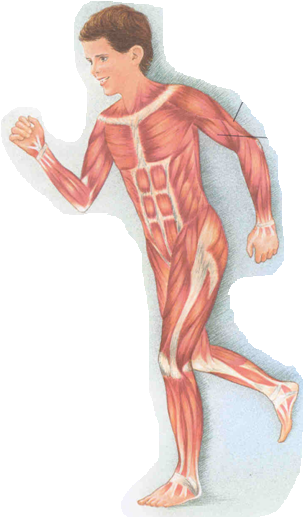 Při …………………………. se svaly natahují nebo zkracují.      PohybuČinnost většiny svalů ovládáme svou ……………………….. .    vůlíNěkteré svaly svou vůlí ovládat nemůžeme. ……………………………….. srdeční svalHra   Ano – Ne   (písmeno pod správnou odpovědí piš do tajenky)Po úraze je sval ochablý, proto musíme chodit na  …………………………………. .  Rehabilitaci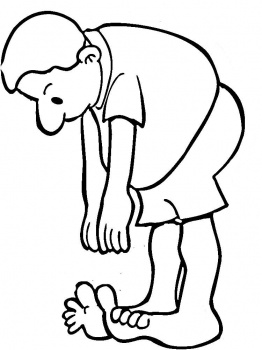 Víte, že ?    (zkus z nabídky doplnit správná slova)V lidském těle je asi ………………… svalů. I při nepatrném …………………….. jsou do činnosti zapojeny ……………………….. svalů. Nejpracovitější jsou svaly, které hýbají …………………….. – každý den se stáhnou a uvolní  více než ……………………  krát!  ……………………………  sval je jazyk. ……………………….. svaly jsou ty, které pohybují kůstkami v  ……………………. Nabídka slov :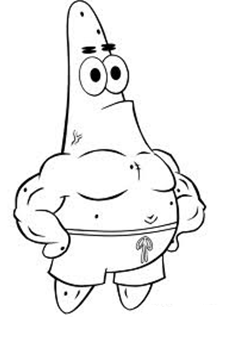 1.Jaká je jednotka síly ? Jeden …………2. Který sval nemůžeme ovládat vůlí ?3. Jak se nazývá síla, kterou se k sobě přitahují všechna tělesa ve vesmíru?4. Paži zvedají a spouštějí svaly ………. .5.Co tvoří svalovou soustavu ?6. Bércem pohybují svaly ………. .7.  …………  svaly  nesou hlavu a pohybují s ní.8. Co vyvíjejí svaly při své činnosti ?9. Jak se nazývá  přístroj, kterým měříme sílu ?10. Jak se nazývá část, kterou jsou ke kostře připevněny svaly?Metodický list :Jednotlivé listy je možné použít na interaktivní tabuli nebo je vytisknout.List č. 1  -  popis jednotlivých svalů lidského těla, žáci mohou psát odpovědi na tabuli nebo je říkat, pod modrými obrazci (jsou volně pohyblivé) je uvedeno správné řešení.To samé platí pro doplnění krátkého textu.List č. 2 – žáci kroužkují správné odpovědi a písmena dosazují do tajenky. Pod obrazcem je opět správná odpověď.List č. 3 – Doplňovačka. Nabízená slova jsou opět pohyblivá, mohou se dosadit přímo do textu.Správné řešení :V lidském těle je asi 650 svalů. I při nepatrném pohybu (zvedání ruky) jsou zapojeny do činnosti desítky svalů. Nejpracovitější jsou svaly, které hýbají očima – každý den se stáhnou a uvolní více než 100 000krát! Nejpohyblivější  sval  je jazyk. Nejmenší svaly jsou ty, které pohybují kůstkami v uchu.Správné řešení :Použitý materiál :Soubor námětů, úkolů a zajímavostí k přírodovědnému učivu pro 5.ročník, PaeDr.Hana Mühlhauserová, 2004Přírodověda pro 5.ročník základní školy – pracovní sešit, nakl.Fortuna 2001Obrázky :List č.1 – cmis.cz/dum (http://www.encognitive.com/node/1127)List č.2 – cmis.cz/dum (http://www.supercoloring.com/pages/doing-exercises/)List č.3 – cmis.cz/dum ( http://www.squidoo.com/spongebob-squarepants-characters-coloring-pages)AnoNe1.Svaly umožňují pohyb.RP2.Svaly se upínají ke kostemEÍ3.Největší svaly v těle jsou hýžďový a zádový.HK4.Svaly jsou spojeny klouby.UA5.Nejpohyblivější sval je jazyk.BM6.Ze svalů vyrůstají vlasy, nehty a chlupy.YI7.Nejvzácnější sval je srdce.LV8.Nejdelší sval je krejčovský na stehně.IÁ9.Biceps a triceps jsou svaly paží.TČ10.Svaly regulují tělesnu teplotu.ĚA11.Činnost některých svalů neovlivníme myslí.CŽ12.Nejzdravější pro svaly je cvičení a plavání.IE1.2.5.6.4.3.7.9.8.10.1.N2.SRDEČNÍW5.6.T4.SSO3.GRAVITAČNÍAAEMLHEYENN7.KRČNÍ9.NÍ8.SÍLUI10.ŠLACHAOMĚR